Správa a údržba silnicPlzeňského krajepříspěvková organizaceKoterovská 462/162326 00 PLZEŇv Domažlicích, 26.2.2024Věc : Nabídka na výkon autorského dozoruIng. Jaroslav Rojt, projektant dopravních staveb, fyzická osoba, sděluje na základě výzvyk výkonu autorského dozoru na akciIII/19363 Domažlice – Benešova ul. – rekonstrukce.tuto cenovou nabídku :116.000,- Kč(cena bez DPH)Náklady na jednotlivé investory:Správa a údržba silnic Plzeňského kraje, p.o.Město Domažlice69.600,- Kč (cena bez DPH)46.400,- Kč (cena bez DPH)Cena obsahuje: - účast na kontrolních dnech---účast na stavbě při výzvě či vlastní kontroleinž. činnost během stavbycestovnéPlánovaná doba výstavby: 8 měsícůhodinová sazba :jízdné 1 km :950,- Kč12,- KčDěkuji Vám za nabídku výkonu AD výše uvedené akce a těším se na další spolupráci.S pozdravemIng. Jaroslav RojtIČODIČCZ521214254Bank. spojení****Tel.e-mail****12285447********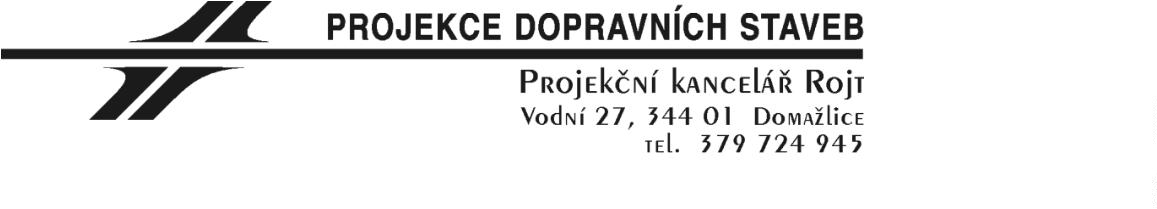 